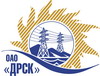 Открытое Акционерное Общество«Дальневосточная распределительная сетевая  компания»ПРОТОКОЛ № 431/УР-РЗакупочной комиссии по рассмотрению предложений открытого электронного запроса предложений на право заключения договора на выполнение работ Замена измерительных трансформаторов тока и напряжения филиала ХЭС закупка № 833  раздел 2.2.1.  ГКПЗ 2015ПРИСУТСТВОВАЛИ: 10 членов постоянно действующей Закупочной комиссии ОАО «ДРСК»  2-го уровня.ВОПРОСЫ, ВЫНОСИМЫЕ НА РАССМОТРЕНИЕ ЗАКУПОЧНОЙ КОМИССИИ: О  рассмотрении результатов оценки заявок Участников.О признании предложений соответствующими условиям запроса предложений.О предварительной ранжировке предложений.О проведении переторжкиРЕШИЛИ:По вопросу № 1:Признать объем полученной информации достаточным для принятия решения.Утвердить цены, полученные на процедуре вскрытия конвертов с предложениями участников открытого запроса предложений.По вопросу № 22.1 Признать предложения ООО "Дальтрансэлектроналадка" (680009, Россия, Хабаровский край, г. Хабаровск, ул. Большая, д. 12, оф. 6), ООО "ЭТК Энерготранс" (680054, г. Хабаровск, ул. Трехгорная 8), ООО "НЭМК" (664050, Иркутская обл., пр-кт Маршала Жукова, 15/5, оф. 9) соответствующими условиям закупки.По вопросу № 3:3.1 Утвердить предварительную ранжировку предложений Участников:По вопросу № 4:Провести переторжку. Допустить к участию в переторжке предложения следующих участников: ООО "Дальтрансэлектроналадка" (680009, Россия, Хабаровский край, г. Хабаровск, ул. Большая, д. 12, оф. 6), ООО "ЭТК Энерготранс" (680054, г. Хабаровск, ул. Трехгорная 8), ООО "НЭМК" (664050, Иркутская обл., пр-кт Маршала Жукова, 15/5, оф. 9).Определить форму переторжки: заочная.Назначить переторжку на 20.05.2015 в 10:00 час. (благовещенского времени).Место проведения переторжки: электронная торговая площадка www.b2b-energo.ru Техническому секретарю Закупочной комиссии уведомить участников, приглашенных к участию в переторжке, о принятом комиссией решенииОтветственный секретарь Закупочной комиссии  2 уровня ОАО «ДРСК»                                        ____________________           О.А. МоторинаТехнический секретарь Закупочной комиссии  2 уровня ОАО «ДРСК»                                         ____________________             О.В.Чувашоваг. Благовещенск«18» мая 2015№Наименование участника и его адресПредмет и общая цена заявки на участие в запросе предложений1ООО "Дальтрансэлектроналадка" (680009, Россия, Хабаровский край, г. Хабаровск, ул. Большая, д. 12, оф. 6)Предложение: подано 05.05.2015 в 15:49
Цена: 2 836 873,00 руб. (цена без НДС)2ООО "ЭТК Энерготранс" (680054, г. Хабаровск, ул. Трехгорная 8)Предложение: подано 05.05.2015 в 15:43
Цена: 2 892 000,00 руб. (цена без НДС)3ООО "НЭМК" (664050, Иркутская обл., пр-кт Маршала Жукова, 15/5, оф. 9)Предложение: подано 05.05.2015 в 08:43
Цена: 3 267 575,22 руб. (цена без НДС)Место в предварительной ранжировкеНаименование участника и его адресЦена предложения на участие в закупке без НДС, руб.Балл по неценовой предпочтительности1 местоООО "Дальтрансэлектроналадка" (680009, Россия, Хабаровский край, г. Хабаровск, ул. Большая, д. 12, оф. 6)2 836 873,00 руб. без НДС (3 347 510,14 руб. с НДС)3,002 местоООО "ЭТК Энерготранс" (680054, г. Хабаровск, ул. Трехгорная 8)2 892 000,00 руб. без НДС (3 412 560,0 руб. с НДС)3,003 местоООО "НЭМК" (664050, Иркутская обл., пр-кт Маршала Жукова, 15/5, оф. 9)3 267 575,22 руб. без НДС (3 855 738,76 руб. с НДС)3,00